РЕПУБЛИКА СРБИЈАОпштина Горњи МилановацКанцеларија за заштиту животне срединеТелефон: 032/515 0546e-mail: ekoloska@gornjimilanovac.rsЗАХТЕВ ЗА ДАВАЊЕ САГЛАСНОСТИ НА СТУДИЈУ О ПРОЦЕНИ УТИЦАЈА	На основу члана 16. Закона о процени утицаја на животну средину („Службени гласник РС“ број 135/2004 и 36/2009) подносим захтев за давање сагласности на студију о потреби процене утицаја ПРОЈЕКТА _________________________________________________________________________________________________________________________________на катастарској парцели бр._________________К.О.__________________________________,на територији града/општине__________________________________________________,носиоца пројекта _____________________________________________________________________________________________.Уз захтев достављам:Упознат/а сам са одредбом члана 103. став 3. Закона о општем управном поступку („Службени гласник РС“, бр. 18/2016 и 95/2018-аутентично тумачење), којом је прописано да у поступку који се покреће по захтеву странке орган може да врши увид, прибавља и обрађује личне податке о чињеницама о којима се води службена евиденција када је то неопходно за одлучивање, осим ако странка изричито изјави да ће те податке прибавити сама. Ако странка у року не поднесе личне податке неопходне за одлучивање органа, захтев за покретање поступка ће се сматрати неуредним.Таксе/накнаде:	Републичка административна такса за давање сагласности на студију о процени утицаја (по Тар. бр. 186) у износу од: 50.100,00 динара  до 100 м²;  97.690,00 динара преко 100 м² до 1000 м² 160.310,00 динара преко 1000 м²Тарифе републичких административних такси и накнада  се уплаћује на текући рачун број 840-742221843-57, корисник Буџет Републике Србије, позив на број 97  72-041, сврха дознаке „Републичка административна такса“. Таксене тарифе из Закона о републичким административним таксама. РБДокументаФорма документа1 Најмање 3 примерка студије о процени утицаја у писаном облику и 1 примерак у електронском обликуОригинал2.Нетехнички приказ Студије  (3 примерка)Оригинал3.Решење о обиму и садржају Студије о процени утицаја на животну срединуОригинал/копија4.Услови и сагласности других надлежних органа и организација прибављени у складу са посебним закономОригинал/оверена копија5.Доказ о уплати републичке административне таксеОригинал/оверена копијаОЗНАЧИТЕ ЗНАКОМ X У ПОЉИМА ИСПОДОЗНАЧИТЕ ЗНАКОМ X У ПОЉИМА ИСПОДРБПодаци из документаСагласан сам да податке прибави органДостављам сам1.Одлука надлежног органа из претходне фазе поступкаУ________________________________,__________________________ годинеИме и презиме / пословно име подносиоца захтеваЈМБГ/ПИБ и МБАдреса/седиштеКонтакт телефонПотпис (и печат за правно лице)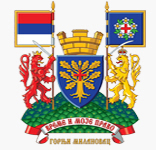 